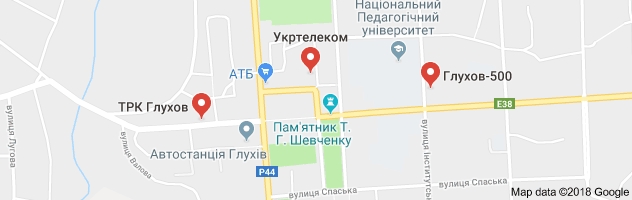 Повна назва компанії - оператора інтернет-послугиПовна назва компанії - оператора інтернет-послугиПоштова адреса представництваПоштова адреса представництваКонтактний телефон, E-mail представництваКонтактний телефон, E-mail представництваРЦТ № 312 Сумської філії ПАТ  «Укртелеком»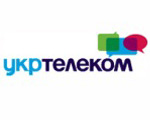 РЦТ № 312 Сумської філії ПАТ  «Укртелеком»41400 Сумська обл.м.Глухів  пл. Свободи, 2,  41400 Сумська обл.м.Глухів  пл. Свободи, 2,  0800 506 800Телерадіокомпанія                         ТРК «Тв-ком»Телерадіокомпанія                         ТРК «Тв-ком»41400 Сумська обл.м. Глухів, вул.Киево-Московская, 8/141400 Сумська обл.м. Глухів, вул.Киево-Московская, 8/1380 (5444) 2-42-92    (099) 294-15-25  Сайт: tv-com.org ,             Email: info@tv-com.orgТелерадіокомпанія              "ТРК Глухів"Телерадіокомпанія              "ТРК Глухів"41400 Сумська обл.м. Глухів,  Киево-Московская, 38/141400 Сумська обл.м. Глухів,  Киево-Московская, 38/1 380 (5444) 3-29-31 099 937 0335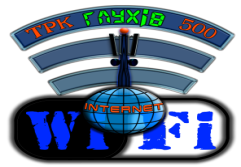 Телерадіокомпанія            ТОВ ТРК "Глухів-500"Телерадіокомпанія            ТОВ ТРК "Глухів-500"41400 Сумська обл.м. Глухів,    вул. Інститутська, 2041400 Сумська обл.м. Глухів,    вул. Інститутська, 20тел/факс  380 (05444) 3-26-03066 211 06 89,  068 658 19 54 E-mail: customers@500.net.ua  finance@500.net.ua